ТЕХНИКА И ТЕХНОЛОГИЈА ЗА 5. РАЗРЕД08. МАЈ 2020.Технички цртеж - ДвоколицаУпутство:На другој страни овог текста приказан је цртеж двоколице у размери R1:2 (дупло мање у односу на котиране мере).Прво нацртајте оквир, затим табелу ширине по 5 мм. После тога цртежРок за израду цртежа - 7 данаЦртеж сликати и послати “GOOGLE CLASSROOM / учионицу.Срећно 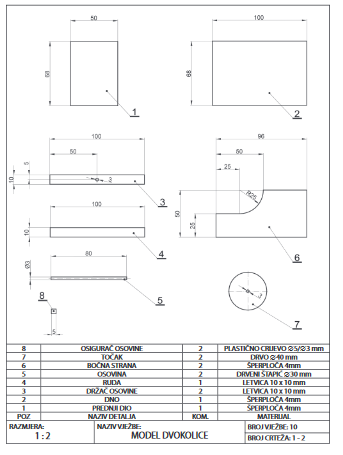 